§1593.  Reinstatement following administrative dissolution of limited liability company1.  Application for reinstatement.  A limited liability company administratively dissolved under section 1592 may apply to the Secretary of State for reinstatement within 6 years after the effective date of administrative dissolution. The application must:A.  State the name of the limited liability company and the effective date of its administrative dissolution;  [PL 2011, c. 113, Pt. A, §13 (AMD).]B.  State that the ground or grounds for dissolution of the limited liability company either did not exist or have been eliminated; and  [PL 2011, c. 113, Pt. A, §13 (AMD).]C.  State that the limited liability company's name satisfies the requirements of section 1508.  [PL 2011, c. 113, Pt. A, §13 (AMD).][PL 2011, c. 113, Pt. A, §13 (AMD).]2.  Reinstatement after administrative dissolution.  If the Secretary of State determines that the application contains the information required under subsection 1 and is accompanied by the reinstatement fee set forth in section 1680, subsection 17 and that the information is correct, the Secretary of State shall cancel the administrative dissolution and prepare a notice of reinstatement that recites that determination and the effective date of reinstatement. The Secretary of State shall use the procedures set forth in section 1592, subsection 8 to deliver the notice to the limited liability company.[PL 2011, c. 113, Pt. A, §13 (AMD).]3.  Effect of reinstatement.  When the reinstatement is effective under subsection 2, the reinstatement relates back to and takes effect as of the effective date of the administrative dissolution, and the limited liability company resumes business as if the administrative dissolution had not occurred.[PL 2011, c. 113, Pt. A, §13 (AMD).]4.  Cancellation of certificate of formation.  In the event a limited liability company that is administratively dissolved under section 1592 fails to be reinstated in accordance with the terms of this section within 6 years after the effective date of administrative dissolution, the Secretary of State shall cancel the certificate of formation of the limited liability company, effective on the 6th anniversary of the effective date of administrative dissolution.[PL 2011, c. 113, Pt. A, §13 (AMD).]SECTION HISTORYPL 2009, c. 629, Pt. A, §2 (NEW). PL 2009, c. 629, Pt. A, §3 (AFF). PL 2011, c. 113, Pt. A, §13 (AMD). The State of Maine claims a copyright in its codified statutes. If you intend to republish this material, we require that you include the following disclaimer in your publication:All copyrights and other rights to statutory text are reserved by the State of Maine. The text included in this publication reflects changes made through the First Regular and First Special Session of the 131st Maine Legislature and is current through November 1. 2023
                    . The text is subject to change without notice. It is a version that has not been officially certified by the Secretary of State. Refer to the Maine Revised Statutes Annotated and supplements for certified text.
                The Office of the Revisor of Statutes also requests that you send us one copy of any statutory publication you may produce. Our goal is not to restrict publishing activity, but to keep track of who is publishing what, to identify any needless duplication and to preserve the State's copyright rights.PLEASE NOTE: The Revisor's Office cannot perform research for or provide legal advice or interpretation of Maine law to the public. If you need legal assistance, please contact a qualified attorney.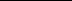 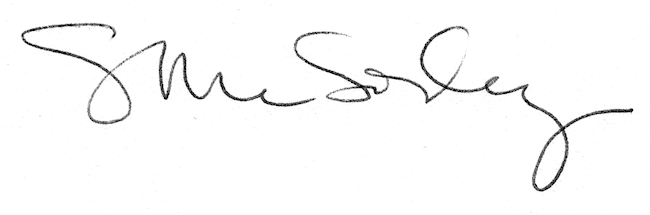 